There are no permanent inhabitants of Antarctica. True or False?Answer: True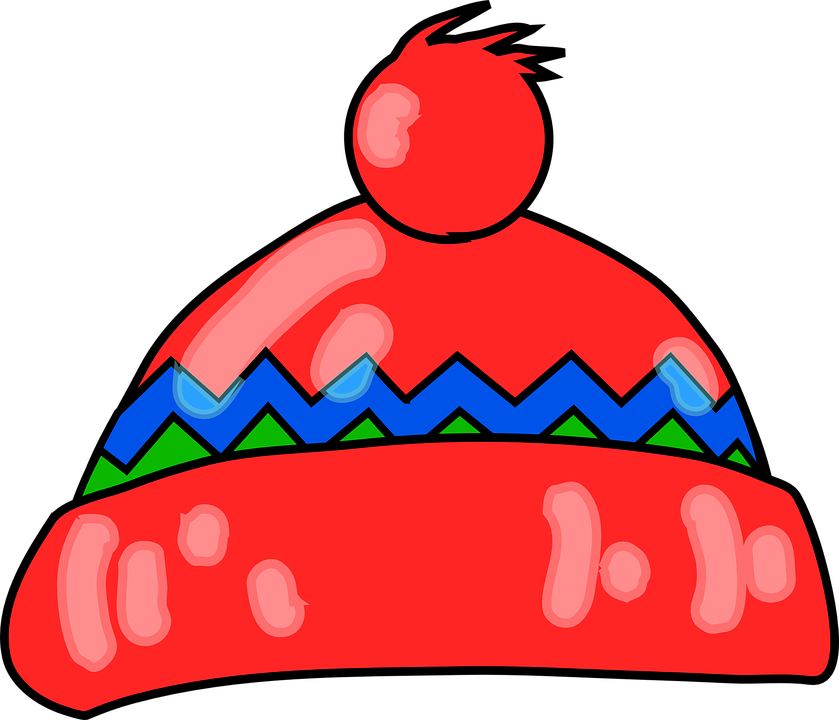 Which tools were most likely used by historical ocean explorers? Remote sensing satellites, submersible vehicles or photographsAnswer: Photographs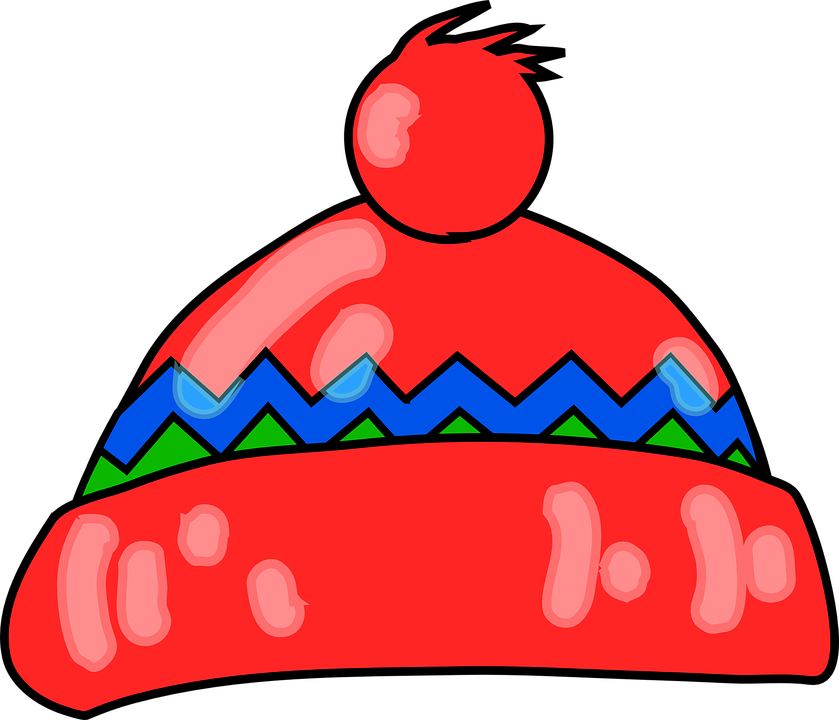 Which of the following is not an Arctic nation? Canada, Finland, France, Iceland,Sweden, USAAnswer: France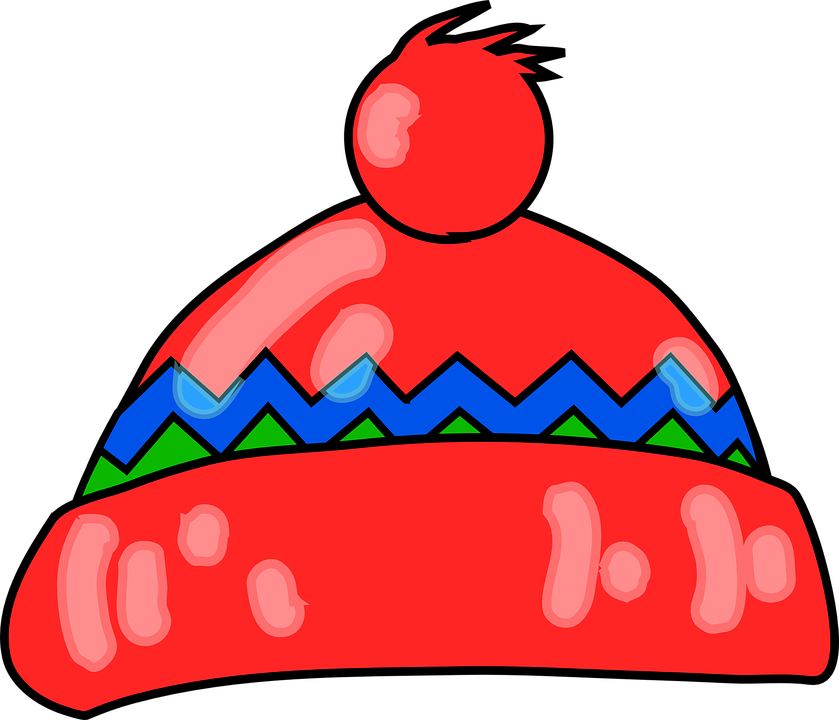 Ice drilling deep into Antarctic ice sheets can tell us climate history. True or False.Answer: True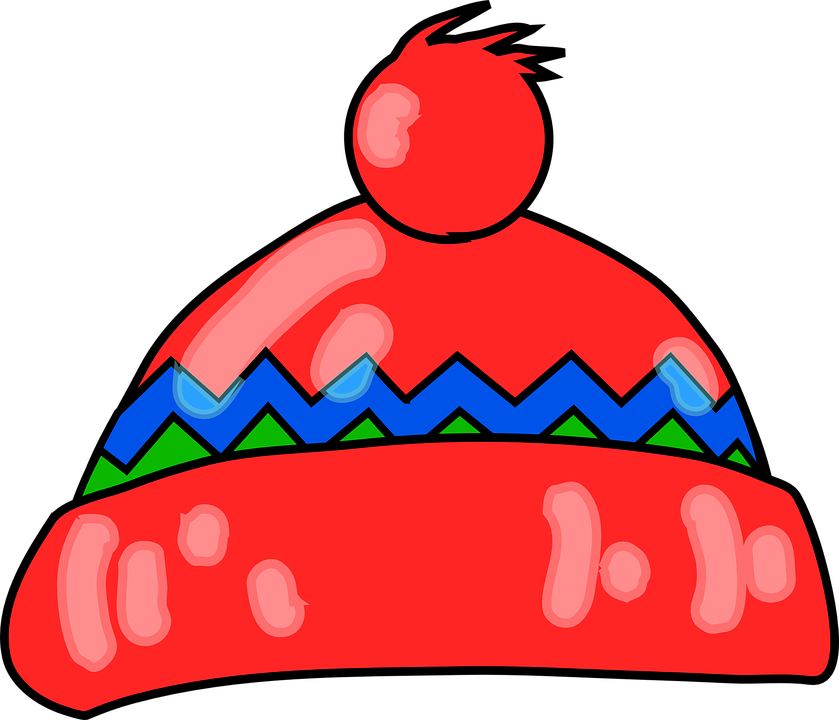 In which polar region would reindeer herders be affected by climate change?Answers: Arctic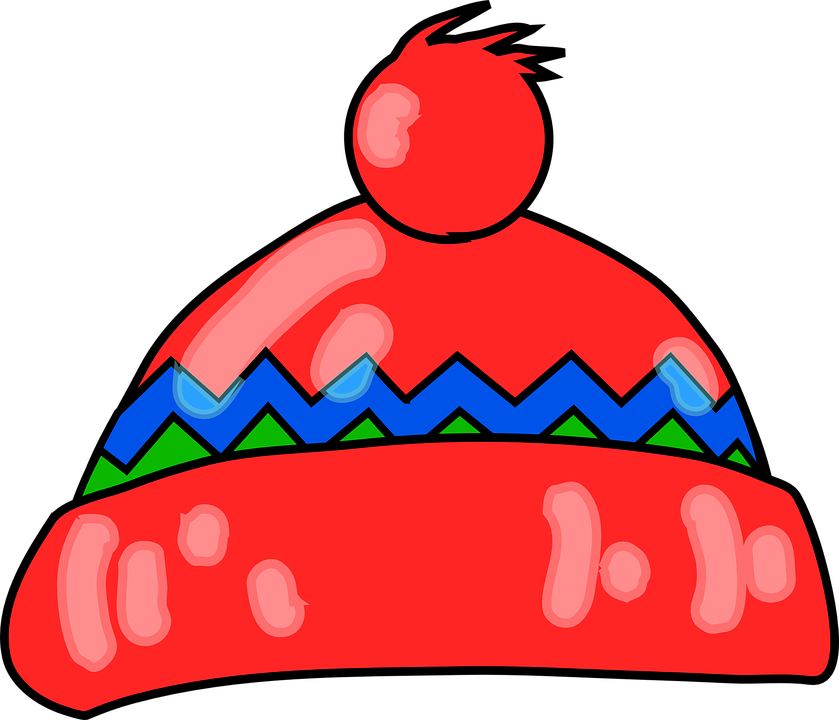 Which of these tools would be best to study ocean surface currents? Drifting buoys or Tethered buoys Answer: Drifting buoys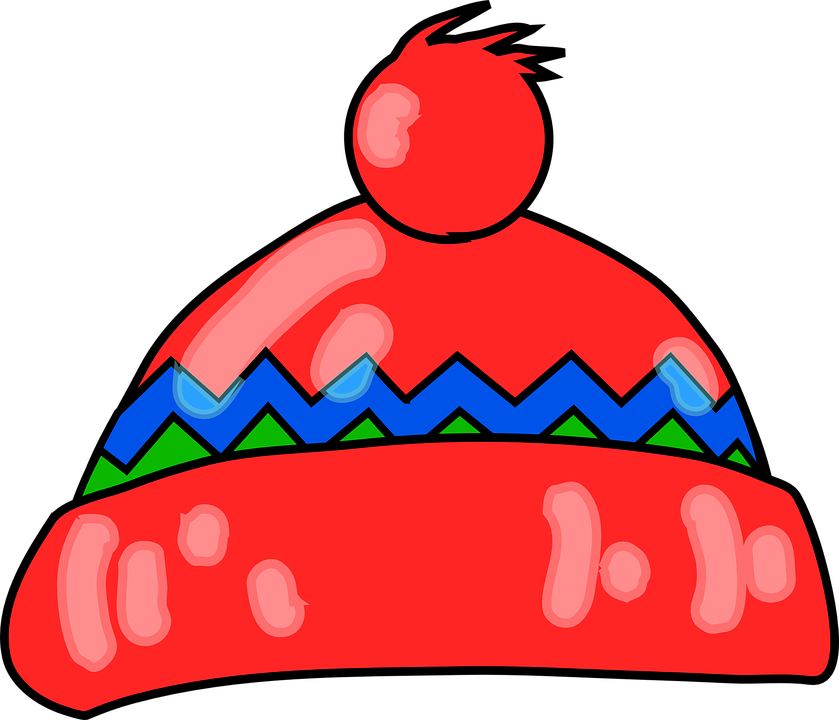 Which is most likely to affect sea level rise, melting sea ice or melting ice sheets? Answer: Melting ice sheets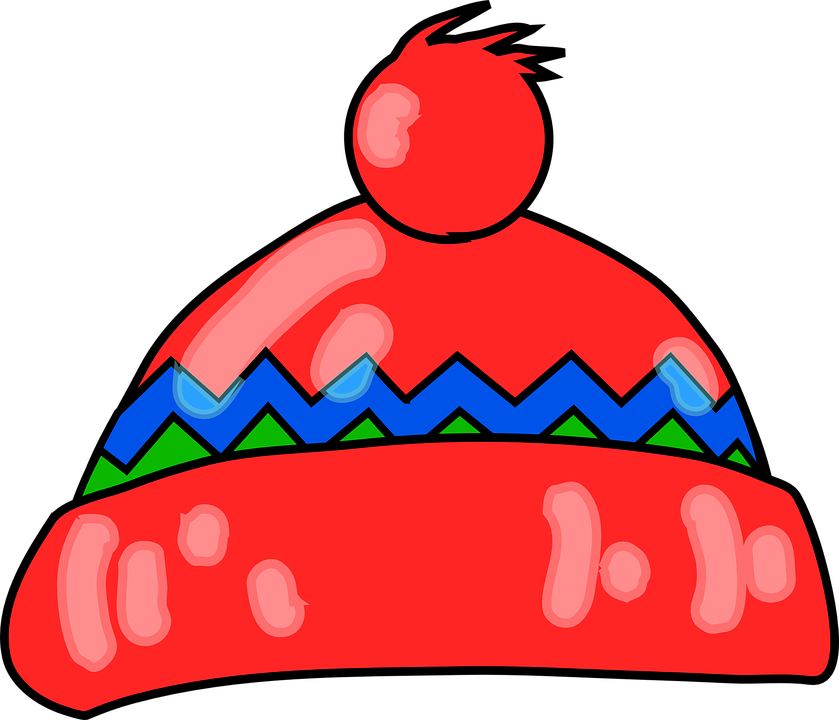 Which of the following is NOT an effect of climate change at the south pole? Melting sea ice or thawing permafrostAnswer: thawing permafrost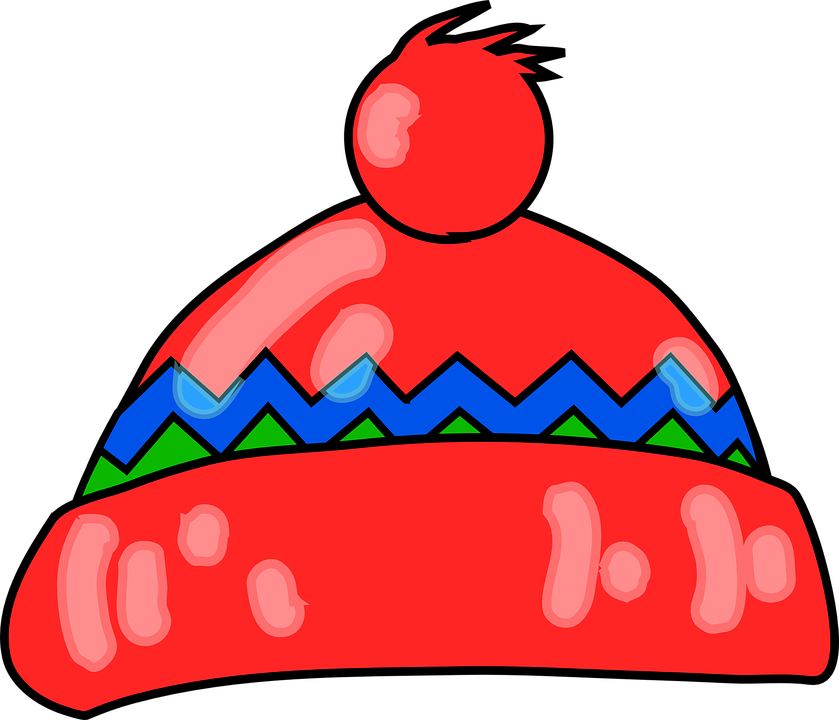 Name one way to study whale migration patterns.Answer: tagging, direct observation, acoustic data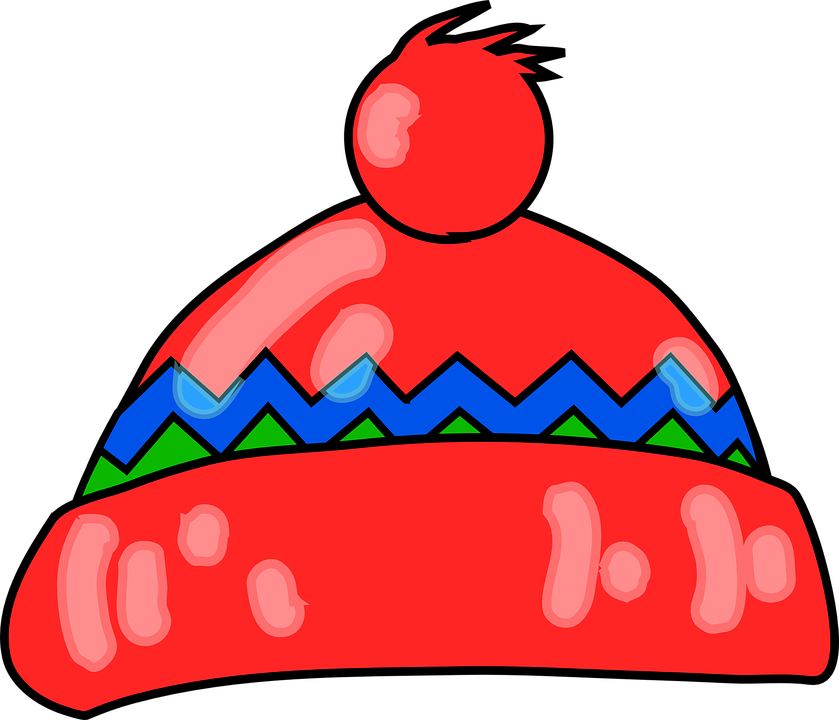 Inuit peoples are native inhabitants of Antarctica. True or FalseAnswer: False, Arctic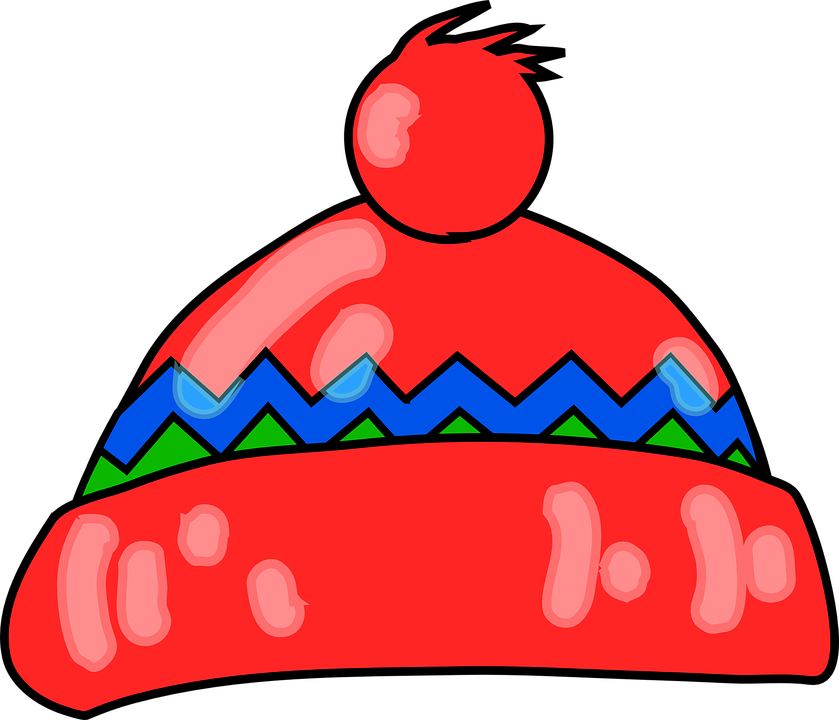 Meteorites are found more often in Antarctica than the Arctic. Why?They are preserved by the cold; they show up more easily on the snow and ice on land.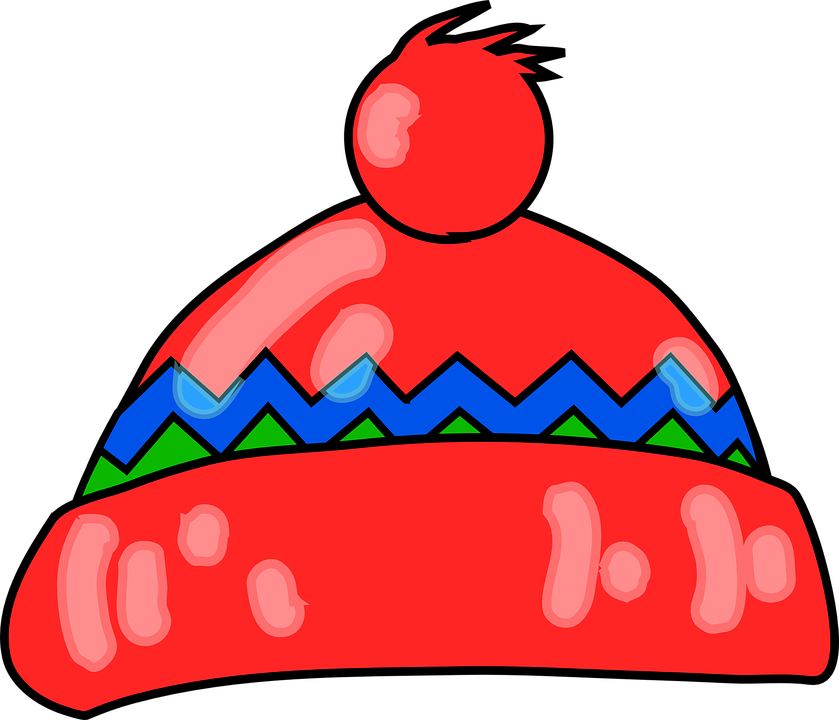 